Благодійна організація «Мiжнародний благодiйний фонд» ХЕЛП-ЮКРЕЙН» в особі голови правління Яцуна Дмитра Вікторовича надає Заявку щодо участі в аукціоні UA-PS-2021-04-07-000041-1, номер лоту 38290251-1, дата проведення 26.04.2021 12:09, «Частка в статутному капіталі Товариства з обмеженою відповідальністю «БАРТА ЛТД», в розмірі 27 079 000,00 грн., що становить 26,02% статутного капіталу; код ЄДРПОУ 38290251; місце реєстрації товариства: 01042, м. Київ, провулок Новопечерський, 5.».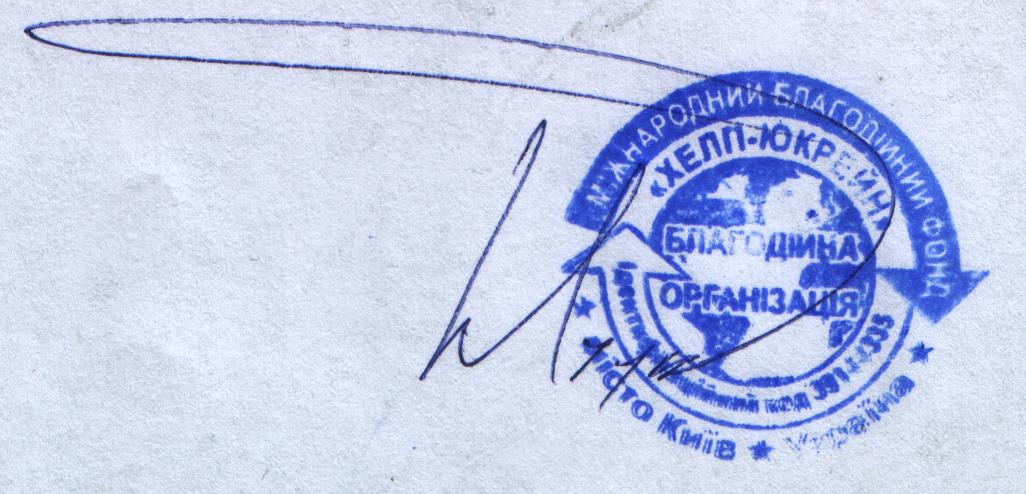 Голова правління	          Яцун  Д.ВЗаявка №1 від 25.04.2021 на участь в аукціоні UA-PS-2021-04-07-000041-1.Дата проведення 26.04.2021 12:09оператору електронного майданчикуhttps://thetender.com.ua/